AMBLA SUVEVOLLE 2022	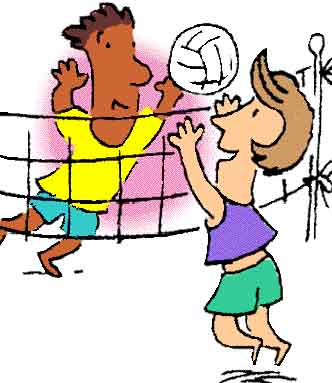 III ETAPP   13.07.2022, auhinnad IDAKESKUS OÜ	P	PV		K           Merlin, Rain, Meelis, Epp		XXXXXX   1/19:25   1/20:25   1/23:25   		3	62:75  (-13)	4.Birgit, Atko, Janek, Andres		2/25:19    XXXXXX   2/25:11  1/24:26		5	74:56 (+18)	IIKaidi, Igor, Priit				2/25:20   1/11:25   XXXXXX   1/19:25		4	55:70 (-15)	IIIMargit, Ahto, Aksel			2/25:23   2/26:24   2/25:19   XXXXXX		6	76:66 (+10)	I                                                                                                                                                                                                                                                				 								SEERIAVÕISTLUSE KOONDARVESTUSNimi			I et.	II et.	III et.	IV et.	V et.	VI et.	LISAP		Kokku P (3 et-ilt)	KOHT	Margit Reinmets	7	7	7								21Ahto Matvejev	5	5	7								17	Atko Rootsma		3	7	5								15		Janek Melnik		7	3	5								15Igor Tokaruk		7	4	4								15Aksel Õunapuu	3	4	7								14Rain Ots		4	7	3								14Merlin Paloson	5	5	3								13Birgit Afanasjev	3	4	5								12Kaidi Sommer		4	3	4								11Priit Grünthal		4	-	4								8Epp Sepp		-	5	3								8Meelis Matkamäe	5	-	3								8Margus Porkveli	7	-	-								7Andres Reial		-	-	5								5Ruth Inno		-	3	-								3Lenno Kütismaa	-	3	-								3Arvesse lähevad 5 parema etapi punktid. Võrdsete punktide korral otsustab paremusjärjestuse koht viimasel, eelviimasel jne. etapil.   				